Соревнования по мини-футболу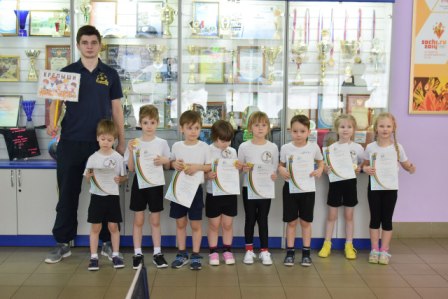 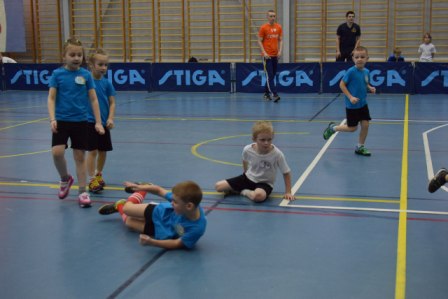 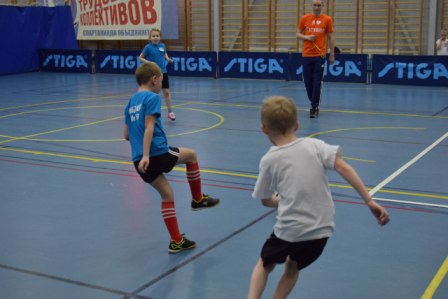 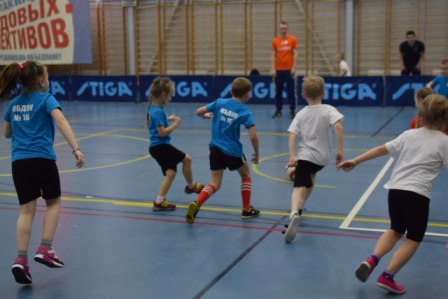 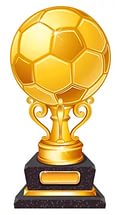 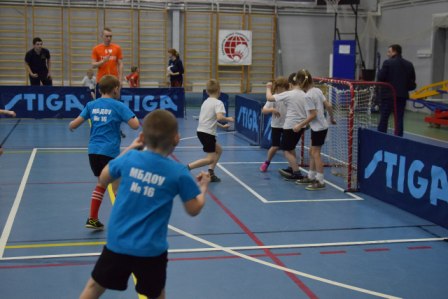 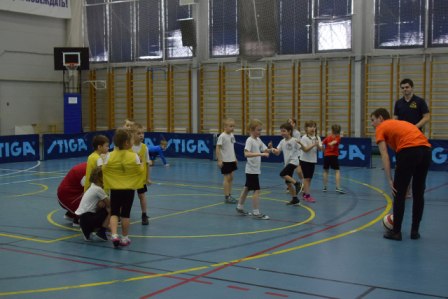 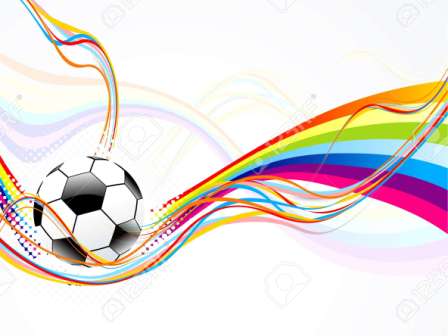 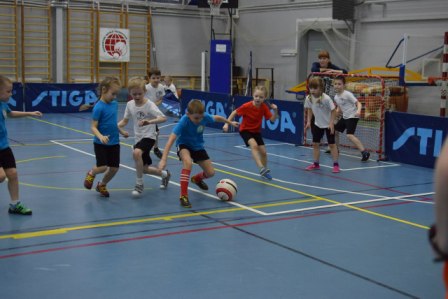 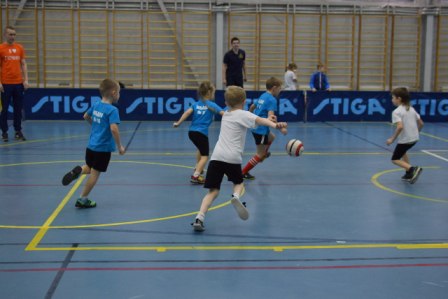 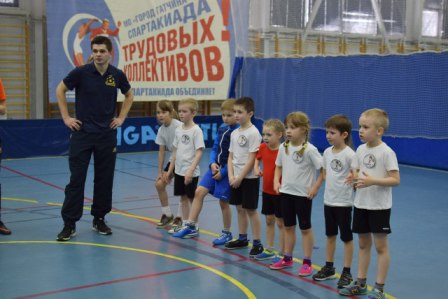 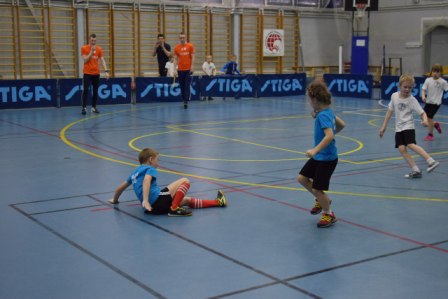 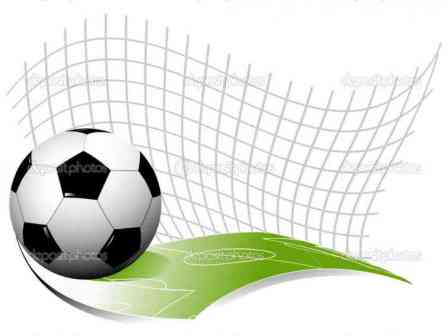 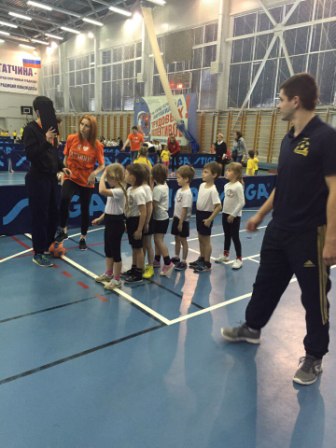 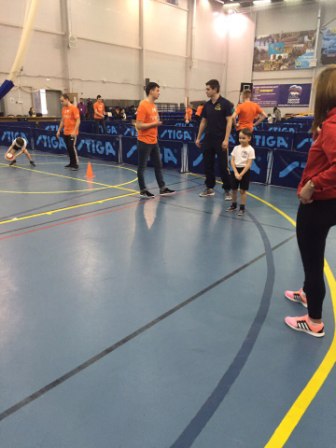 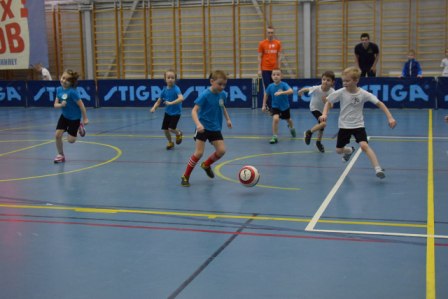 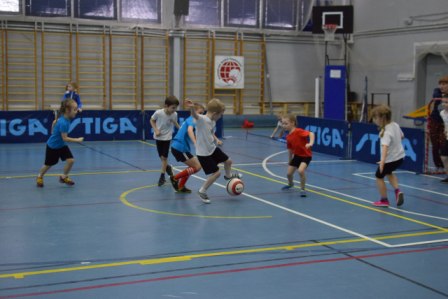 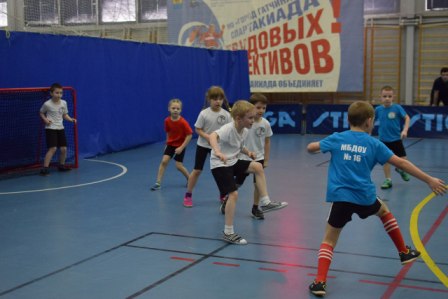 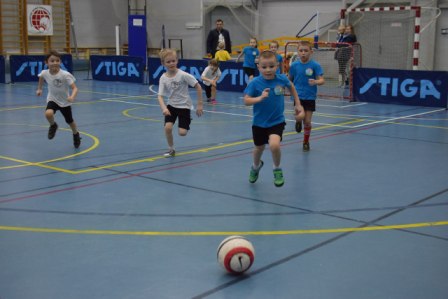 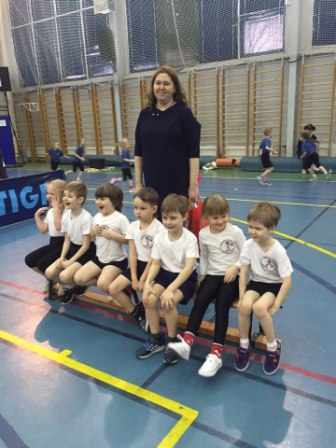 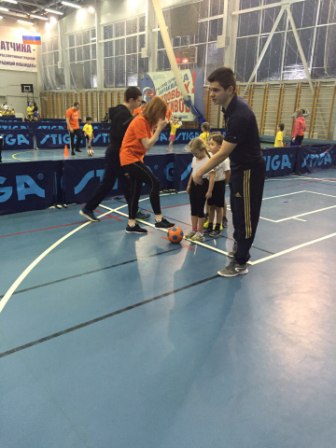 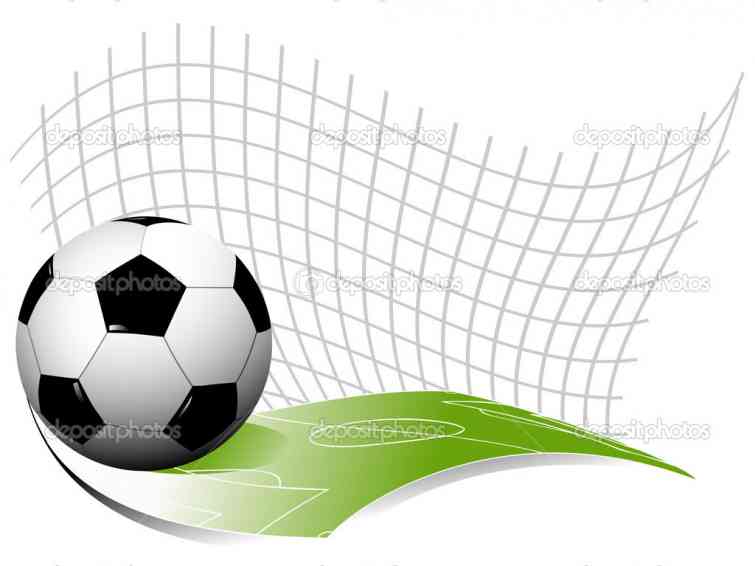 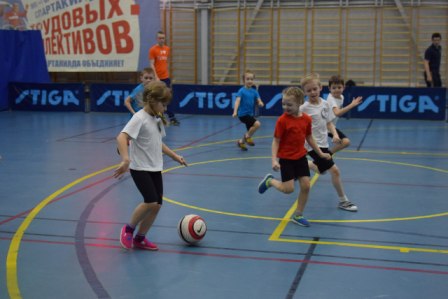 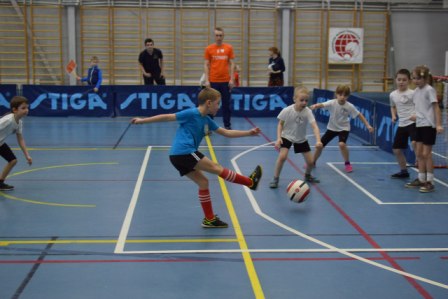 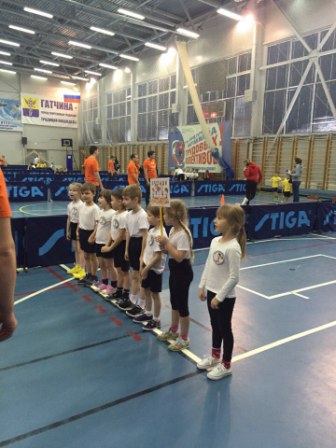 